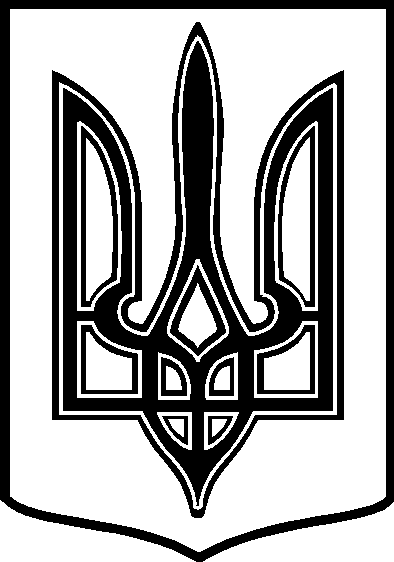 У К Р А Ї Н АТАРТАЦЬКА   СІЛЬСЬКА    РАДАЧЕЧЕЛЬНИЦЬКОГО  РАЙОНУ       ВІННИЦЬКОЇ   ОБЛАСТІРІШЕННЯ № 5401.04.2016 року                                                                                       5  сесія 7 скликанняс.Тартак   Заслухавши інформацію Тартацького сільського голови  В.В.Демченка про  забезпечення  учасників  антитерористичної  операції у східних областях України  земельними ділянками,  розглянувши заяви учасників бойових дій  , жителів селища Чечельник                          Онопольського Ю.Г., Савинецького С.А. про погодження викопіювання із чергового кадастрового плану Тартацької сільської ради з нанесенням  земельної ділянки , яка може бути надана безкоштовно у власність для ведення особистого селянського господарства , відповідно до п.19 ст.6 Закону України « Про статус ветеранів війни , гарантії їх соціального захисту» , керуючись ст. 26 Закону України „Про місцеве самоврядування в Україні”  виконавчий комітет сільської ради  ВИРІШИВ :            Згідно з ст. ст. 12, 33, 116, 118, 121,   Земельного кодексу України:Погодити  громадянам  :Онопольському Юрію Григоровичу –надання  безоплатно в приватну власність земельної  ділянки , орієнтовною площею 2,00 га для ведення особистого селянського господарства із земель запасу  Тартацької  (місце розташування земельної ділянки - згідно викопіювання , що додається). Савинецькому Сергію Андрійовичу  –  надання  безоплатно в приватну власність земельної  ділянки , орієнтовною площею 2,00 га для ведення особистого селянського господарства із земель запасу  Тартацької  (місце розташування земельної ділянки - згідно викопіювання , що додається). Контроль за виконанням даного рішення покласти на постійну комісію з питань земельних відносин, охорони навколишнього природного середовища.  (Полішук  П.В.)СІЛЬСЬКИЙ    ГОЛОВА :                                             В.В.ДЕМЧЕНКО  Про  погодження надання земельних ділянок для ведення   особистого селянського господарства безоплатно в приватну власність  .